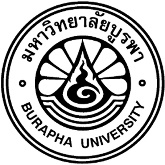          บัณฑิตวิทยาลัย มหาวิทยาลัยบูรพาแบบรายงานผลการประเมินเค้าโครงงานนิพนธ์ของนิสิต	……………………………………………………………………………………………………………………………………………..เรียน คณบดีบัณฑิตวิทยาลัยคณะกรรมการประเมินเค้าโครงงานนิพนธ์ของ (นาย/นาง/นางสาว)				   		  		       รหัสประจำตัวนิสิตหลักสูตร		        					        สาขาวิชา 						คณะ 							  เข้าศึกษาในปีการศึกษา	         ภาคต้น   ภาคปลาย     การศึกษาแบบ  เต็มเวลา    ไม่เต็มเวลา ชื่อเรื่องงานนิพนธ์ (ภาษาไทย)										  	  	  ชื่อเรื่องงานนิพนธ์ (ภาษาอังกฤษ)											ได้รับอนุมัติแต่งตั้งอาจารย์ที่ปรึกษาหลัก เมื่อวันที่		เดือน			พ.ศ.	 (อย่างน้อย 30 วัน ก่อนขอประเมิน)สอบเค้าโครงงานนิพนธ์ เมื่อวันที่		เดือน			พ.ศ.		ค่าระดับขั้น (เกรด) ที่ได้คือ ผ่านตามเกณฑ์  (S)		 ผ่านโดยมีเงื่อนไข (I)		 ไม่ผ่าน  (U)ข้อเสนอแนะ/ข้อปรับปรุง (หน้า 2-3 ดังแนบ) ประธานหลักสูตรแจ้งผลการประเมินเค้าโครงงานนิพนธ์ต่อบัณฑิตวิทยาลัย ภายใน 15 วันลงนาม					ประธานกรรมการ                   ลงนาม		    			กรรมการ           (                                                   )                                                  (                                                   )ลงนาม				 	กรรมการ                             ลงนาม		    			กรรมการ           (                                                   )                                                  (                                                   )จึงเรียนมาเพื่อโปรดทราบผลการประเมินเค้าโครงงานนิพนธ์ของนิสิตชื่อนิสิต............................................ รหัส .....................................................................................................................ข้อเสนอแนะ/ปรับปรุง ชื่อเรื่องภาษาไทย/ภาษาอังกฤษ	2)   ความสำคัญ  ที่มาของปัญหาการวิจัย	3)   คำถามการวิจัย (ถ้ามี)	5)   วัตถุประสงค์ของการวิจัย	6)   สมมติฐานการวิจัย (ถ้ามี)	7)   กรอบแนวคิดในการวิจัย	8)   ประโยชน์ที่คาดว่าจะได้รับจากการวิจัย	9)   ขอบเขตของการวิจัย	10)   นิยามศัพท์เฉพาะ	11)   การทบทวนเอกสารและงานวิจัย (วรรณกรรม) ที่เกี่ยวข้อง	12)  วิธีดำเนินการวิจัย	       12.1)  ประชากร กลุ่มตัวอย่าง และการคัดเลือกลุ่มตัวอย่าง	       12.2)  การเก็บข้อมูล    		  12.3)  การวิเคราะห์ข้อมูล       13)  มติอื่น ๆ ของการสอบที่นิสิตต้องดำเนินการปรับปรุงแก้ไขนอกเหนือจากที่ระบุแล้ว  เพื่อให้เป็น	  	           เค้าโครงฯ ฉบับสมบูรณ์  ลงนาม					ประธานกรรมการ                   ลงนาม		    			กรรมการ           (                                                   )                                                  (                                                   )ลงนาม				 	กรรมการ                             ลงนาม		    			กรรมการ           (                                                   )                                                  (                                                   )                                  ทราบ      (ลงนาม)……………………………………………………..………….                 (…………………………………………………………..…)                            ประธานหลักสูตร           วันที่………เดือน……………………..พ.ศ. ……………                                     ทราบ        (ลงนาม)………………………………………………….………………                  (……………………………………………………..…………)                      หัวหน้าภาควิชา/ประธานสาขาวิชา           วันที่………เดือน……………………..พ.ศ. …………… เห็นชอบ            ไม่เห็นชอบ         (ลงนาม)……………………………………………………………….     (……………………………..……………………………..)คณบดีคณะ................................................   วันที่………เดือน……………………..พ.ศ. ……………                         อนุมัติ            ไม่อนุมัติ        (ลงนาม)…………………………………………………………………….         (………………………………………………………………..)    คณบดีบัณฑิตวิทยาลัย   วันที่………เดือน……………………..พ.ศ. ……………รายการเอกสารแนบรายการเอกสารแนบ เค้าโครงงานนิพนธ์ที่แก้ไขเรียบร้อยแล้วภายหลังจากการประเมินเค้าโครงงานนิพนธ์ ฉบับพิมพ์จากระบบ  i-Thesis จำนวน 1 เล่ม เค้าโครงงานนิพนธ์ที่แก้ไขเรียบร้อยแล้วภายหลังจากการประเมินเค้าโครงงานนิพนธ์ ฉบับพิมพ์จากระบบ  i-Thesis จำนวน 1 เล่ม